REFERAT AF BESTYRELSESMØDE DEN 8. SEPTEMBER 2022.Til stede:  Robert Melander, Morten Petersen, Randi Petersen, H. C. Rasmussen, Joan Markmann, Charlotte Frederiksen samt administrator Jørn Frydenlund Afbud: Ole PetersenDAGSORDEN:JØRN FRYDENLUND, ADMINISTRATOR.GENNEMGANG AF ØKONOMI OG BUDGETEfter omlægning af foreningens realkreditlån havde administrator medbragt oversigt over ydelsesforløbet for de 2 nye lån i Nykredit; de er vedlagt nærværende referat, til orientering.
Bestyrelsen gør opmærksom på, at oplysningerne ikke må videregives til nogle uden for foreningen.Skiftet fra Danske Bank til Nykredit Bank blev gennemført uden nogle problemer.  Som det var tilfældet i Danske Bank, har 2 af bestyrelsens medlemmer netbank adgang til Nykredit Bank, inkl. alle oplysninger om realkreditlånene.Bestyrelsen har gennemgået den foregående periodes posteringer i banken ud fra de kontoudtog, som administrator havde sendt til mødet, kontrolleret dem ved opslag i Netbank, samt afstemt dem til opdateret drifts- og likviditetsbudget, og har ingen bemærkninger hertil.Bestyrelsen har konstateret, at foreningens konti pr. 31.8.2022 udviste følgende saldi i Nykredit Bank:
Driftskonto nr. 5471-2333351 kr. 316.712,51
Deponeringskonto nr. 5471-2333408 kr. 137.321,02
Vedligeholdelseskonto nr. 5471-0002333394 kr. 37.500,00Bestyrelsen og administrator vurderer, at foreningens økonomi også for det kommende regnskabs- og budgetår ser positiv ud.Bestyrelsen og administrator konstaterede, at saldoen på foreningens konti ved afslutningen af det tidligere regnskabs- og budgetår udviste følgende saldi:
Danske Bank:   Driftskonto nr. 9444-4816033993 kr. 3.249,85
Nykredit Bank: Driftskonto nr. 5471-2333351 kr. 218.019,17
                            Deponeringskonto nr. 5471-2333408 kr. 112.321,02
og alle saldi er afstemt med likviditetsbudgettet og kontoudtog fra de 2 banker.HENVENDELSE FRA ANDELSHAVERBestyrelsen har siden seneste bestyrelsesmøde modtaget en række henvendelser fra en andelshaver. Henvendelserne giver ikke anledning til bemærkninger og andelshaveren har fået svar direkte.Bestyrelsen vil i forlængelse heraf understrege – igen – at alle henvendelser til bestyrelsen sker enten pr. mail til havnehaven@gmail.com eller fysisk i bestyrelsens postkasse ved fællesskuret og IKKE til de enkelte bestyrelsesmedlemmer eller suppleanter.VANDSKADEEfter et tilfælde med en alvorlig vandskade, som forventes at skulle dækkes af andelshaveren, og som skyldes ombygning af badeværelse inkl. ændring af afløb, skal bestyrelsen fastslå, at INGEN forandringer må sættes i gang, før de er godkendt af bestyrelsen, i henhold til vedtægternes § 11 samt punktet ’Forbedring af bolig’ på side 2 og 3 i foreningens husorden.ROBERT MELANDER, FORMAND FOR BESTYRELSEN. RENOVERINGEN AF GÆSTEPARKERING - STATUS Renoveringen af gæsteparkeringspladsen mellem blok I og blok K er færdig bortset fra at den skal hærdes af regn, som der nok kommer noget af i løbet af efteråret. VEDLIGEHOLDELSESPLANENVedligeholdelsesplanen er ændret på grund af de stigende priser, dyre projekter udsættes til senere, når prisudviklingen er faldet til ro. Planen fremlægges til godkendelse på generalforsamlingen.EGEN STRØM FRA SOLCELLER Bestyrelsen undersøger om det er muligt at opsætte solceller på taget af blok E, hvad vil det koste og hvad vil det give os af besparelse.H.C. RASMUSSEN, NÆSTFORMAND OG OVERORDNET VEDLIGEHOLDELSESANSVARLIG.FUGNING AF SAMMENFØJNINGERFugning af sammenføjninger på svalegange, ved søjler og andre steder foretages i løbet af efteråret.RENS OG JUSTERING AF VENTILATTION I KØKKEN OG BADBestyrelsen arbejder på at indgå kontrakt med firmaet Dansk Ventilations Rens ApS, således at der foretages en fast årlig rensning og justering af ventilationskanalerne i køkken og badeværelser i alle lejligheder.KONTROL AF VENTILATION PÅ TAGENEElektrikeren skal fremover foretage kontrol af ventilationen på alle tagene en gang om året.SPRØJTNING FOR EDDERKOPPEREfterårets sprøjtning for edderkopper vil foregå i uge 38 (19.-23.09.).HULLER TIL TEKNIKSKABLuftkanalerne udefra og ind i teknikskabene, som blev lavet i forsommeren, skal renses for blade og andre ting der kommer ind i kanalen. Dette skal gøres mindst hver 14. dag i vinterhalvåret ligesom der skal renses rundt om lamperne. Kanalerne skal også renses i sommerhalvåret.De lejligheder der endnu ikke har fået boret huller mellem teknikskab og entre vil få det gjort i løbet af efteråret.HUNDEDer har sommeren igennem være flere klager over hunde som gør hele dagen, når deres ejer ikke er hjemme. Bestyrelsen henstiller til hundeejerne, at de undersøger hvordan deres hund opfører sig når den er alene hjemme og finder en måde at afhjælpe problemet på. En forslag herfra er at lukke hunden inde i et rum på skyggesiden af lejligheden, lukke vinduerne og trække persiennerne eller gardinerne for, så solen ikke trænger ind til hunden.RANDI, AFFALD, DIALOGMØDE OG REFERENTMANGLENDE AFHENTNING AF STORSKRALDDer er stadigvæk problemer med afhentning af storskrald. Bestyrelsen har kontakt til affaldsteamet og begge parter prøver at finde en holdbar løsning.NY AFFALDSORDNING Robert og Randi holder møde med en repræsentant fra kommunens affaldsteam i uge 39. Emnet for mødet er den nye affaldsordning, men vi vil også komme ind på problemet med den manglende afhentning af storskrald.DIALOGMØDEEfterårets dialogmøde som var planlagt til søndag den 18. september udskydes til november. Nærmere information om ny dato udsendes senere.JOAN, AFMÆRKNING AF PARKERINGSPLADSERBestyrelsen undersøger forskellige måder hvorpå parkeringspladserne kan afmærkes fremover.Næste bestyrelsesmøde afholdes torsdag den 6. oktober kl. 19:00.Ordinær generalforsamling afholdes søndag den 30. oktober 2022 kl. 14.00.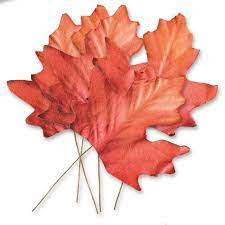 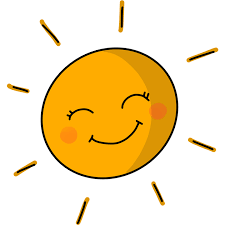 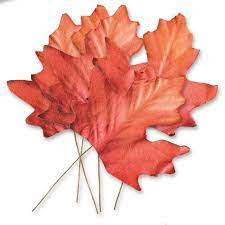 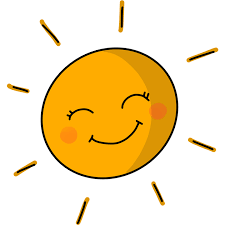 ALLE BEBOERE ØNSKES EN GOD START PÅ EFTERÅRET!				Med venlig hilsen				Bestyrelsen.